В соответствии с Планом основных организационных мероприятий Министерства внутренних дел Российской Федерации с 12 по 23 ноября 2018 г. проводится второй этап Общероссийская антинаркотическая акция «Сообщи, где торгуют смертью!» (далее – акция).Цели акции:- привлечение общественности к участию в противодействии незаконному обороту наркотиков;- сбор и проверка оперативно-значимой информации;- оказание квалифицированной помощи и консультаций по вопросам лечения и реабилитации наркопотребителей.На территории Ростовской области акцию проводит Главное управление МВД России по Ростовской области, Управление на транспорте МВД России по Северо-Кавказскому федеральному округу при поддержке Правительства Ростовской области, ГБУ «Ростовский наркологический диспансер», войскового казачьего общества «Всевеликое войско Донское», общественных и волонтерских организаций Ростовской области.При территориальных органах МВД России в муниципальных образованиях Ростовской области запланировано создание рабочих групп с привлечением к их работе органов местного самоуправления.Прошу Вас принять участие в организации подготовки и проведения акции на территории муниципального образования.С этой целью:1. Обеспечить участие представителей администрации муниципального образования в деятельности рабочей группы, в том числе, в формировании плана подготовки и проведения акции (в части компетенции органов местного самоуправления). 2. Организовать размещение на официальном сайте администрации муниципального образования телефонов и адресов для приема информации от граждан о фактах возможного совершения преступлений и административных правонарушений, связанных с незаконным оборотом наркотических средств и психотропных веществ (в том числе, с распространением и употреблением новых потенциально опасных психоактивных веществ «солей», «спайсов»), созданием мест их хранения («закладок»); безрецептурной продажей аптечными организациями психоактивных лекарственных препаратов; изготовлением наркотиков):круглосуточный телефон дежурной части Управления по контролю за оборотом наркотиков ГУ МВД России по Ростовской области – 8 (863) 249-34-44;«телефон доверия» Государственного бюджетного учреждения Ростовской области «Наркологический диспансер» – 8 (863) 240-60-70 (понедельник-пятница, с 9.00 до 17.30);раздел «Прием обращений» официального сайта ГУ МВД России по Ростовской области https://61.мвд.рф/request_main ;«телефоны доверия», «горячие линии», служебные телефоны, электронные адреса официальных интернет-сайтов органов местного самоуправления, территориальных подразделений МВД России (по согласованию с территориальными органами внутренних дел). 3. Организовать мероприятия по информированию населения о проведении акции и ее целях, разъяснению необходимости участия граждан в противодействии незаконному обороту наркотиков и оказанию содействия правоохранительным органам.4. Обеспечить бесперебойную работу телефонов, интернет-ресурсов органов местного самоуправления, используемых в ходе акции для получения сообщений граждан; фиксацию и передачу для проверки  в территориальные органы МВД России сообщений о фактах возможного совершения преступлений и административных правонарушений, поступивших в органы местного самоуправления в ходе акции.5. Поручить направить в срок до 9 декабря 2018 г. в службу по обеспечению деятельности антинаркотической комиссии Ростовской области информацию о результатах проведения акции в муниципальном образовании (в части компетенции органов местного самоуправления) согласно приложению.Приложение: на 1 л. в 1 экз.Александр Яковлевич Бужак (863) 240 18 40Приложение Информацияо результатах проведения акции в муниципальном образовании*Информация о количестве и результатах рассмотрения обращений граждан о фактах возможного совершения преступлений и административных правонарушений, связанных с незаконным оборотом наркотических средств и психотропных веществ, поступивших в ходе второго этапа акции:О ходе и итогах организационных, информационно-разъяснительных мероприятий для населения, проведенных органами местного самоуправления, муниципальными учреждениями и организациями. Количество и перечень публикаций в СМИ, интернет-ресурсах о проведении и итогах акции. *информация предоставляется в объеме не более 1 стр., шрифт 14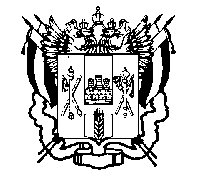 ПравительствоРостовской областиул. Социалистическая, д. 112,г. Ростов-на-Дону, 344050,E-mail: rra@donpac.ru, http://www.donland.ruтел. (863) 240-54-45, факс (863) 244-15-59Главам администраций городских округов, муниципальных районовРостовской областиЗаместитель руководителя аппаратаПравительства Ростовской областиО.А. ЖеухинКоличество обращений, поступивших в органы местного самоуправления:всего,из них - направлено в органы МВД для проверки,из них – выявлено фактов совершения преступлений и административных правонарушений на основе обращенийКоличество обращений, поступивших в органы МВД  Количество обращений, поступивших в другие органы и учреждения  Количество выявленных преступлений (всего по муниципальному образованию)Количество выявленных правонарушений (всего по муниципальному образованию)